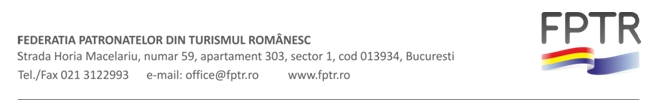 Stimati colegi,Dupa cum ati fost informati si anterior, in perioada 28.01.2013 – 07.02.2013 au avut loc mai multe intalniri ale grupului de lucru privind aplicarea unor noi masuri de impozitare in domeniul turismului. In cadrul primei intalniri s-au stabilit principiile de aplicare a impozitului forfetar care sa stimuleze activitatea in turism si sa descurajeze evaziunea fiscala si munca la negru. Trebuie mentionat de la bun inceput  faptul ca noul impozit nu se va alatura modalitatii existente de impozitare, ci o va inlocui pe aceasta, fiind vorba despre un program pilot aplicat societatilor care desfasoara activitati de cazare (cod CAEN 55 si 56). In aceasta etapa doamna Ministru Grapini, a invitat organizatiile de afaceri din turism sa contribuie la acest proiect pilot, mentionand ca acesta va fi aplicat oricum, chiar daca patronatele nu il sustin.De asemenea, in cadrul primei intalniri au fost propuse cateva modalitati de calcul si coeficienti de reducere a impozitului: - calcul dupa cifra de afaceri sau dupa nr. de camere- introducerea unei “chei”de corectie fata de un venit prezumat.- reduceri in functie de numarul de salariati.Urmatoarele trei intalniri ale grupului de lucru au avut in vedere masuri de lucru efective, in vederea aplicarii noului sistem de impozitare. (atasat, regasiti procesele verbale ale celor 3 intalniri ale grupului de lucru).In urma discutiilor purtate, reprezentantii FPTR au obtinut introducerea unor coeficienti de scadere a impozitului pe diferite criterii, pornind de la o baza generala, pentru un rezultat echitabil: cei care platesc deja impozite – sa plateasca mai putin, iar cei care nu platesc deloc – sa fie nevoiti sa le declare.Coeficientii de reducere a impozitului sunt: - coeficientul de sezonalitate- coeficientul de amplasare- coeficientul privind numarul de angajati.Privitor la modalitatea de calcul, reprezentantii FPTR au obtinut urmatoarele modificari:- reducerea bazei de impozitare de la o medie de 250 E la 75 E- cresterea coeficientului de reducere astfel:- coeficientul sezonier “q”  De la 0,7 la 0,3 pentru zona litoral.                                              De la 0,7 la 0,4 pentru Delta Dunarii.                                              De la 0,9 la 0,5 la statiunile montane.                                              De la 1,0 la 0,8 pentru Bucuresti. Coeficientul de reducere pentru turismul balnear va fi comunicat de OPTBR FPTR a solicitat de asemenea si urmatoarele masuri: - unitatile de cazare ce detin sub 8 camere, sa nu plateasca impozit forfetar- introducerea de TVA de 9% in serviciile de restauratie- reducerea impozitului cu 10% indiferent de categoria activitatii turistice, daca plata acestuia este efectuata pana la data de 31 martie a anului in curs.La ultima sedinta din data de 07.02.2013 s-au finalizat propunerile patronatelor privind modalitatea de calcul a impozitului forfetar, astfel incat sa poata fi demarat studiul de impact si sa fie elaborata nota de fundamentare asupra implementarii acestui proiect pilot, activitati care vor fi realizate de Ministerul Turismului  impreuna cu CECCAR si INCDT.Patronatele au solicitat ca la intalnirea cu reprezentantii Ministerului de Finante sa participe si organizatiile care au luat parte la grupul de lucru si sa fie informat si primul-ministru. Consultarile s-au incheiat urmand ca demersul sa fie inaintat Ministerului de Finante.. In vederea colectarii datelor necesare pentru a lua o decizie justa  privind coeficientii de calcul, va rugam sa completati si sa transmiteti pana miercuri 13 FEBRUARIE, orele 14.00, documentele atasate.1.Analiza circulatiei turistice, cu urmatoarele date :unitatea, capacitatera/camera/locuri, pe categorii de 1-5 stele, nr. zile  turist  realizate si posibile, grad de ocupare, total per fiecare indicator.2.Indicatori coeficienti societati cu urmatoarele date: valoarea minima a impozitului unic (k), coeficientul numarului de stele (x), numarul de locuri (y), coeficient de zona etalon z, coeficient sezonier (q),, F=k x s x y x q (euro) si F=k x x xy xq (lei), profitul de realizat pentru a plati un impozit pe profit la nivelul impozitului unic, rata profitului de realizat; aceste date se completeaza per total societate, per unitate, pe categorii de stele.3. Situatia comparativa 2011 si 2012, cu urmatoarele date: Venituri, cheltuieli directe, din care: amortizare, impozite sit axe locale, cheltuieli indirecte, profit, rata impozitului unic pe profit, profit fara cheltuieli indirecte, impozit pe profit (mai putin chelt.indirecte); este necesar si informatii privind nr. scriptic anual pentru salariati.Anexat va trimitem si coeficientii propusi, cu datele de corectie privind locatia, sezonalitatea, etc. incluse in procesul verbal al sedintei din 5 februarie( cu mentiunea ca a fost redus coeficientul sezonier pe litoral de la 0,4 la 0,3).Va invitam, ca pentru realizarea studiului de impact, sa analizati tabelul anexat privind calcularea impozitului forfetar, sa aplicati formula de impozitare asupra activitatii dumneavoastra de turism si sa ne comunicati rezultatele obtinute, pentru a putea sustine sau nu acest proiect.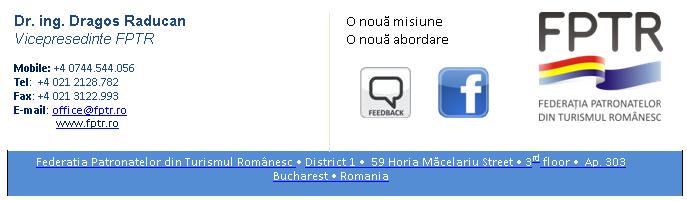 